Rules to live byoverviewThe purpose of this lesson is to facilitate student discussion of the novel, Bud, Not Buddy by Christopher Paul Curtis, and the idea of having rules to live by. The lesson is scaffolded by beginning with a chalk talk and moving onto a Socratic dialog before the students begin their independent practice. During independent practice the students will be asked to create their own rules to live by. This product shows their comprehension of both the text and the concept of rules. This lesson correlates with Hartford’s adapted curriculum; EL Education (ELA Grade 6: Module 2A: Unit 2) The curriculum focuses on the novel Bud, Not Buddy and the rules that he lives by.common core state StandardsCCSS.ELA-LITERACY.SL.6.1: Engage effectively in a range of collaborative discussions (one-on-one, in groups, and teacher-led) with diverse partners on grade 6 topics, texts, and issues, building on others' ideas and expressing their own clearly.CCSS.ELA-LITERACY.SL.6.1.B: Follow rules for collegial discussions, set specific goals and deadlines, and define individual roles as needed.CCSS.ELA-LITERACY.W.6.3: Write narratives to develop real or imagined experiences or events using effective technique, relevant descriptive details, and well-structured event sequences.CCSS.ELA-LITERACY.W.6.4: Produce clear and coherent writing in which the development, organization, and style are appropriate to task, purpose, and audience.objectives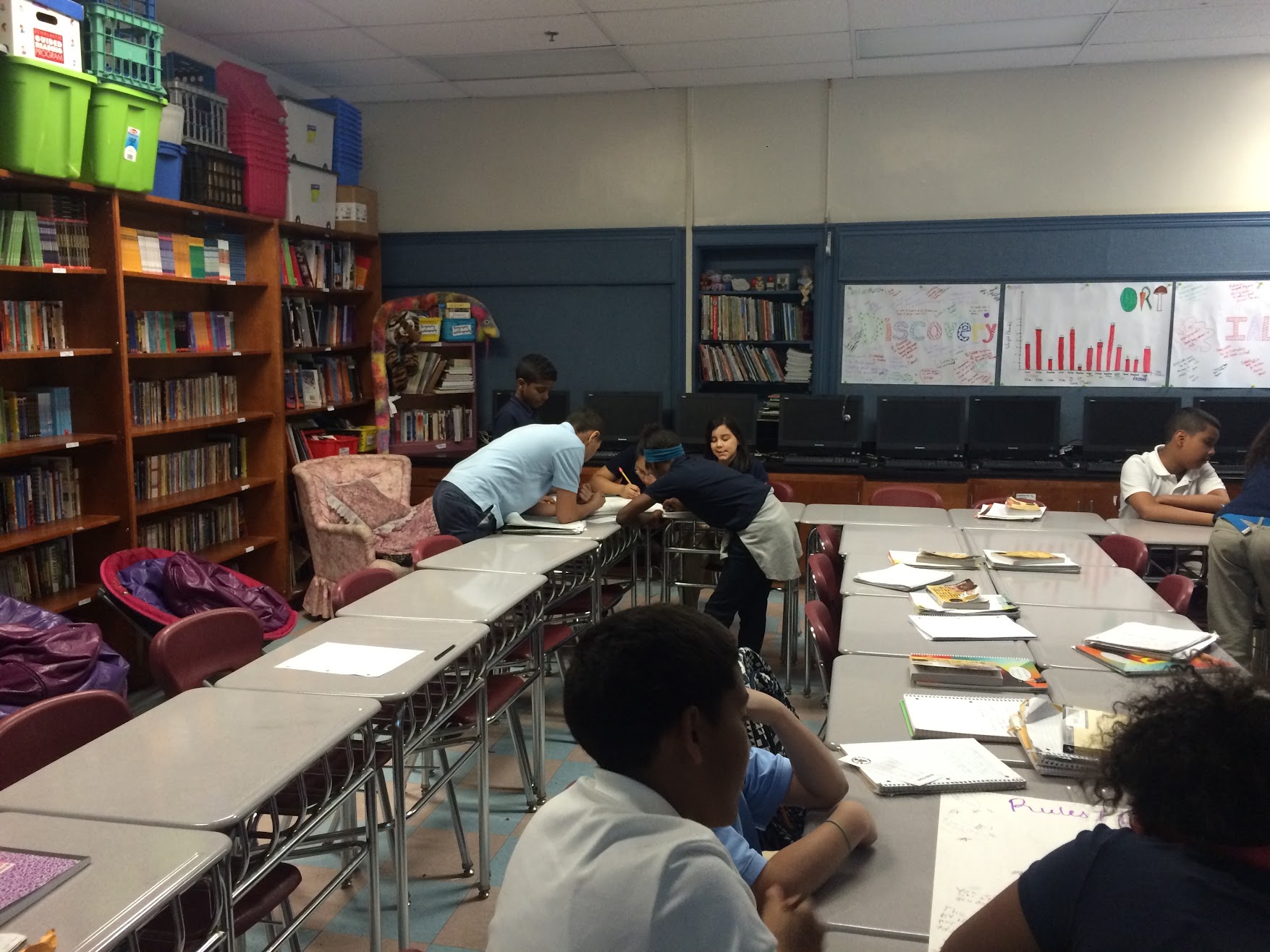 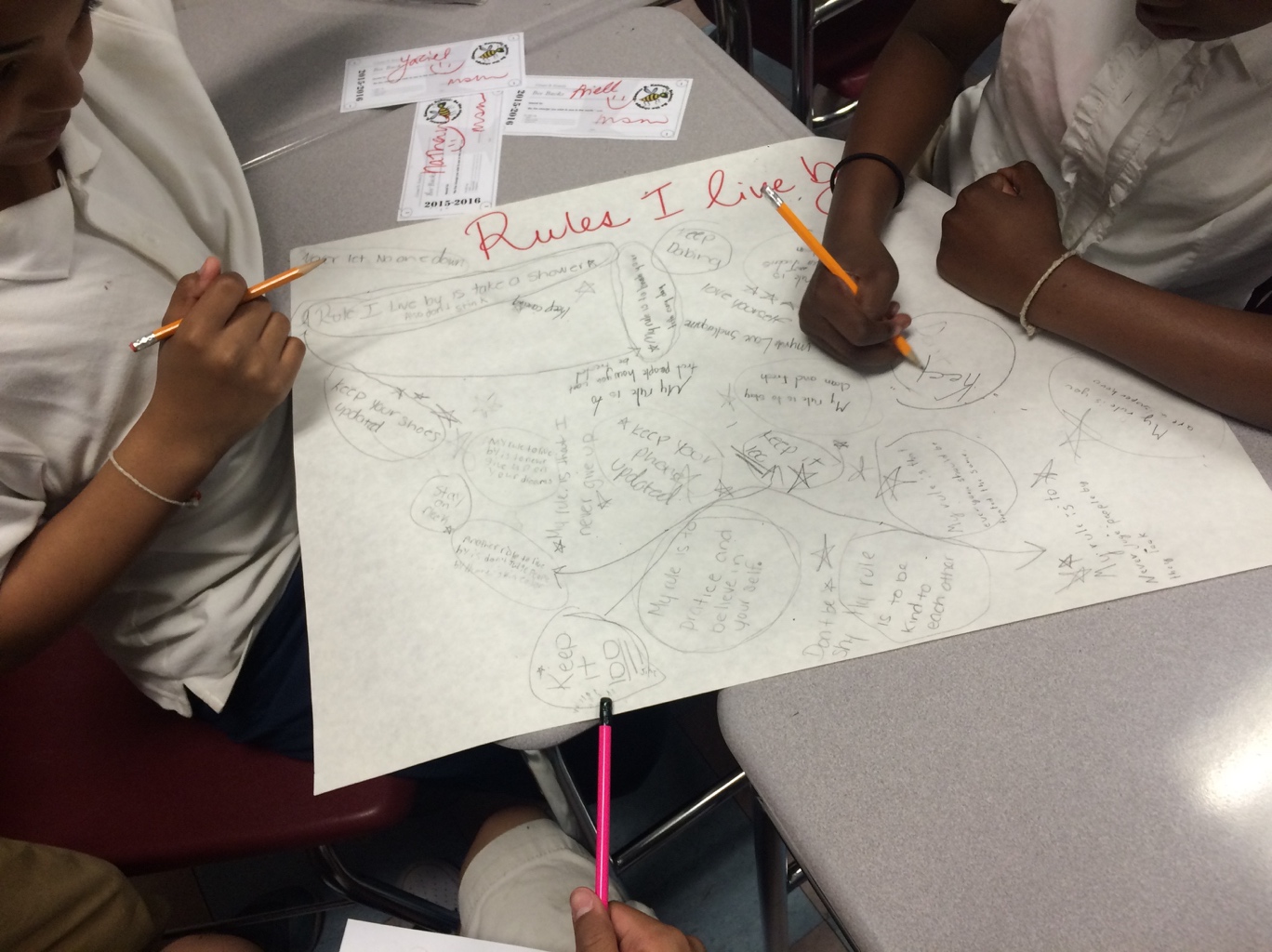 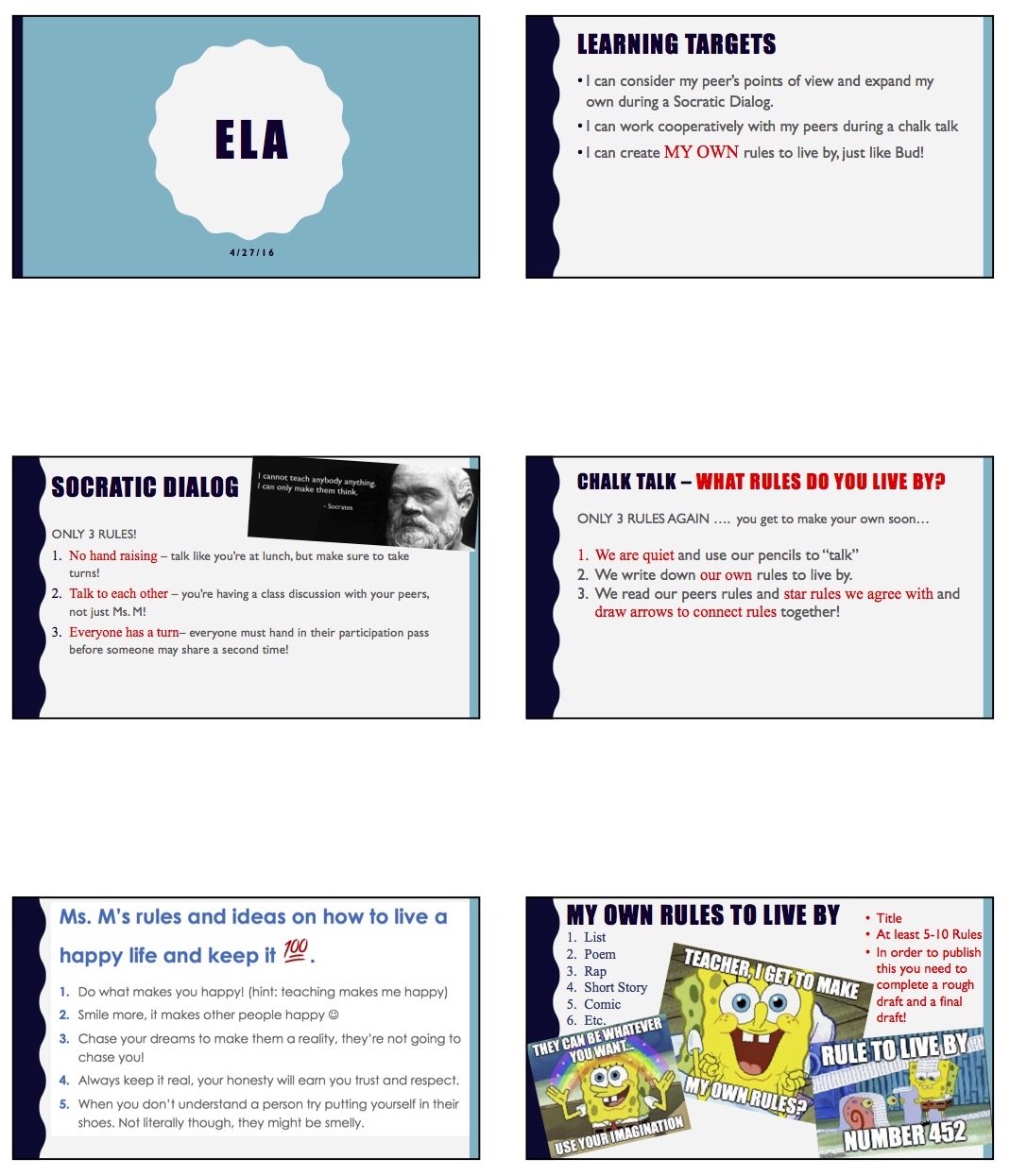 TOPICEnglish Language ArtsGRADE LEVEL(S)6th GradeLOCATIONHartford, CTRELATED SEARCH TERMSSocratic Dialog, Chalk Talk, “Bud, Not Buddy”, Rules, Listing, Poetry, Rap, Comics, Short StoriesRELATED SEARCH TERMSSocratic Dialog, Chalk Talk, “Bud, Not Buddy”, Rules, Listing, Poetry, Rap, Comics, Short StoriesRELATED SEARCH TERMSSocratic Dialog, Chalk Talk, “Bud, Not Buddy”, Rules, Listing, Poetry, Rap, Comics, Short StoriescontentI can express my knowledge of rules to live by through writing.LANGUAGE Speaking and Listening: My job is to consider my peers’ points of view and expand my own during a Socratic Dialog. (SL.6.1, SL.6.1.B)Writing: My job is to work cooperatively with my peers during a chalk talk. (SL.6.1, SL.6.1.B)Writing: My job is to write my own rules to live by, just like Bud! (W.6.3, W.6.4)